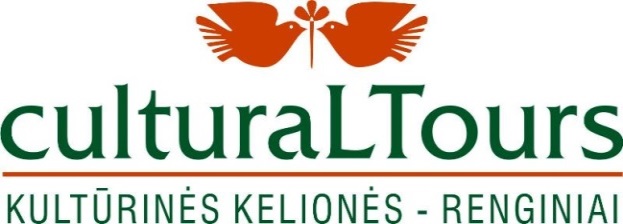 SALDUS FANO KARNAVALAS su kolektyvų pasirodymu 2020 m. vasario 20 - 24 d.Fano-Pesaras, ItalijaDALYVIO PARAIŠKAKartu su šia paraiška prašome pateikti:Solisto, ansamblio, kolektyvo pristatymą – 10-12 sakinių;Kokybiškas nuotraukas – 2-4 vnt., pdf. arba jpg. formate.Kolektyvo pilnas pavadinimasSolisto vardas, pavardėMeno vadovas, kontaktinis tel. numerisOrganizacija, kuriai atstovaujateŽanrasProgramos pavadinimas ir trumpas pristatymas (2-3 sakiniai)TrukmėŽmonių scenojeViso žmonių grupėjeTechniniai reikalavimai,pertraukos tarp pasirodymų trukmė?